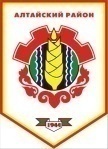 Российская ФедерацияРеспублика ХакасияСовет депутатов Аршановского сельсоветаАлтайского района Республики ХакасияРЕШЕНИЕ24.06.2016 г                                         с. Аршаново	                                           № 54                                                                                 О  внесении изменений в решение Совета депутатов Аршановского сельсовета от 27.11.2015 г. № 19 «Об утверждении квалификационных требований для замещения должностей муниципальной службы в органах местного самоуправления Аршановский сельсовет »В соответствии с частью 2 статьи 9 Федерального закона от 02.03.2007 N 25-ФЗ "О муниципальной службе в Российской Федерации", статьей 4 Закона Республики Хакасия от 06.07.2007 N 39-ЗРХ "О муниципальной службе в Республике Хакасия», руководствуясь статьей 29 Устава муниципального образования Аршановский сельсовет, Совет депутатов Аршановского сельсовета Алтайского района Республики Хакасия РЕШИЛ:Внести в решение Совета депутатов Аршановского сельсовета от 27.11.2015г. № 19 «Об утверждении квалификационных требований для замещения должностей муниципальной службы в органах местного самоуправления Аршановский сельсовет » следующие изменения и дополнения:1.Пункт 2 Решения изложить в новой редакции:«2. В число квалификационных требований для замещения должностей муниципальной службы входят требования к уровню профессионального образования, стажу муниципальной службы либо к стажу государственной гражданской службы либо к стажу работы по специальности, направлению подготовки, профессиональным знаниям и навыкам, необходимым для исполнения должностных обязанностей»2. Подпункт 1, 2, 3 п. 6 Решения изложить в следующей редакции:«6. Квалификационные требования к стажу муниципальной службы либо к стажу работы по специальности, направлению подготовки для муниципальных служащих устанавливаются дифференцированно по группам должностей муниципальной службы:1) для высшей группы должностей - не менее трех лет стажа муниципальной службы на должностях главной группы должностей муниципальной службы либо стажа государственной гражданской службы либо не менее пяти лет стажа работы по специальности, направлению подготовки;2) для главной группы должностей - не менее двух лет стажа муниципальной службы на должностях ведущей группы должностей муниципальной службы либо не менее пяти лет стажа работы по специальности, направлению подготовки;3) для ведущей группы должностей - не менее двух лет стажа муниципальной службы на должностях старшей группы либо не менее трех лет стажа работы по специальности, направлению подготовки;»Настоящее решение вступает в силу со дня его официального опубликования (обнародования).Глава Аршановского сельсовета                                                    Н.А.ТанбаевАлтайского района Республики Хакасия